KINDERORLAND  2019-20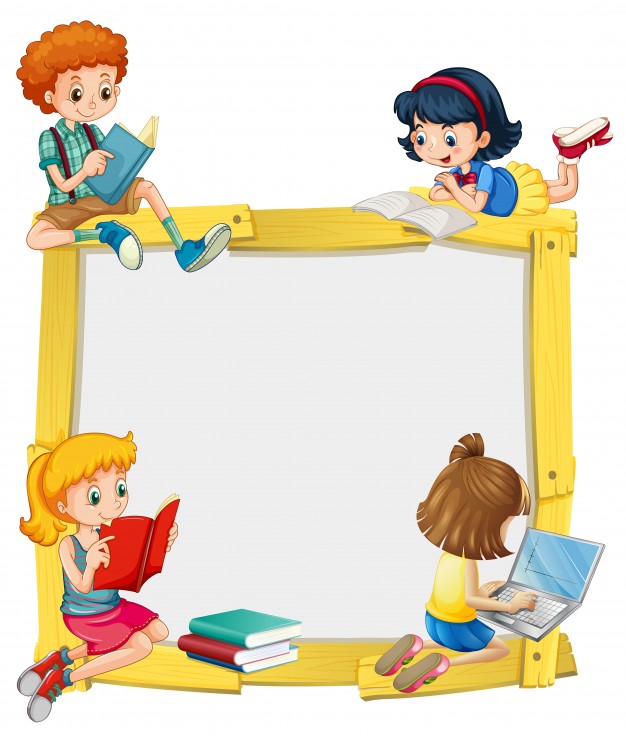     L K G         SYLLABUS & OVERVIEW                         LKG SYLLABUS FOR 2019-20                         LKG SYLLABUS FOR 2019-20                         LKG SYLLABUS FOR 2019-20                         LKG SYLLABUS FOR 2019-20                         LKG SYLLABUS FOR 2019-20SUBJECT/MONTHSENGLISHRHYMES/ STORIESMATHSEVSAPRILPattern writing.Introduction of the letters “s”, ”a” along with the phonic sound. The Cap seller and the Monkey.My Red Balloon.Brush your teeth.Colour- RedNumbers:1-5(Tens and Ones concept)In-OutIntroduction of Self (Name, Gender, Age, Favourite things).JUNEIntroduction of the letters “t” and ”i” along with the phonic sound.Blending 3 letter words. Action words.Incy Wincy Spider.Goldilocks and the three BearsRecap- 1-5Numbers-6 and 7(Tens and Ones )Colours- GreenLeft-RightParts of the BodyClothesMagic wordsJULYIntroduction of the letters “p”, “n”, “c/k”, “e”, “h”, “r” along with the phonic sound. blending 3 letter words. Dictation of letters through sounds.Sight words (I, am, a).Action words.Out in the Garden.Georgie PorgieGoldilocks and the three Bears.Numbers-8-10 (Tens and Ones concept)Big-smallTall-shortAfter, before and between (1-10)Missing numbers 1-10Colour-Yellow, Blue and OrangeShapes- RectangleGood habitsGood MannersGood HabitsMy homeRooms in a homeSafety at homeFamilyPlaces and people who work there.AUGUSTIntroduction of the letters “m”, “d”, “g”, “o”, “u”, “l” along with the phonic sound. Making words using all the letters taught. Dictation of letters and sound through sounds.Sight words (this, is, a, the, he, she)Action words.Rub-a-dub-dubBits of PaperThe Grasshopper and the Ants.The Two SistersRecap of 1-10Numbers-11-20After and between conceptMissing numbers 11-20Long-shortNumbers 21-30Colours-Black and WhiteMy playgroundMy classroomMy librarySafety rules at schoolGood mannersSEMPTEMBERIntroduction of the letters “f”, ”b” , “j”, “v”, “w” along with the phonic sound.Making words using all the letters taught.Dictation of letters and sound through sounds. Sight wordsreading of short sentencesIntroduction of Rhyming wordsThe talkative tortoiseThe Cracked PotI Went to Visit a Farm One DayMary Had a Little LambNumbers-21-40Missing number-1-30 and 1-40Recap-1-40After and between numbers 1-40Shapes-Circle and Semi-circleColours- Pink and BrownFlowersFruitsVegetablesAnimals(Land and Water)Pet and farm animalsOCTOBERIntroduction of the letters “x”, ”y” ,”z”, “qu” along with the phonic sound.Making words using all the letters taught. Dictation of letters and sound through sounds.Sight words(that, have)A Farmer and his Three SonsFive Little Blue BirdsFew-many conceptRecap-1-40Number-41-50After and between numbers 41-50 and 1-50Shapes-OvalColours- Purple and GreyBirds and insectsHomes of animalsMusical InstrumentsIndoor and Outdoor gamesNOVEMBERSequence writing of the upper and lower case. Matching the upper and lower case letters.Short “a” sounds (at ,an, ag, ap words)Short “e” sounds. (ed , et, en, eg  words)Introduction of short sentences Sight words (this, that, the, and)The Wolf and the Little GoatsA Farmer and his Three SonsThe StationFull-Empty and far-near conceptRecap 1-50Number 51-80Forward and Backward Counting(1-10)Skip counting 2s.Railway stationVehicles on landAirportVehicles in airDECEMBERShort “i” sounds(it, ig, ip, in words)Introduction of short sentences (reading and writing )Sight words(has, have)Pintu Found a TrumpetListen to the Big DrumSkip counting 5s and 10s.Numbers 81-100.Missing numbers    81-100.Seaport and vehicles on waterSpecial vehiclesRoad safetyJANUARYShort “o” sounds (ob, od, og, ot, op words)Short “u” sounds (ub, ud, ug, un, ut words)Sight words  (on, in, was, by, so)Recap of the words taught. Sight word (said, you, are, was)Pintu Found a TrumpetDays of the WeekSequence 1-100Number Names 1-5Picture addition and counting.Days of the weekMonth of the yearFEBRUARYRecap of the words taught.The Lion and the MouseWho took the Cookie from the Cookie Jar?Number names6-10Sequence 1-100.Picture addition and counting.Recapitulation of all the lessons taught